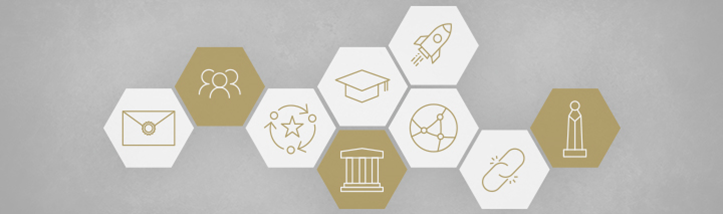 Funk FoundationValentinskamp 1820354 Hamburg
GermanyYour Contact:Ms Diana LumnitzTel. +49 (0)40 3591 4956Fax +49 (0)40 3591 473 956d.lumnitz@funk-stiftung.orgDateApplicantProject nameBrief project descriptionProject partner(s)Project benefitNote of confirmationNote of confirmationNote of confirmationThe project complies with the funding guidelines. yes noMilestonesProject budget (gross)Holding the conference      €Conditions for disbursementHolding of the eventHolding of the eventSubmission of a written drawdown request for disbursement of the fundingSubmission of a written drawdown request for disbursement of the fundingDisbursement datesOne-time payment of the total funding amount, subject to agreement Place, dateApplicant’s signature Stamp of institution/association (where applicable)* Please note: this project application shall only be deemed to have been submitted in full once all necessary supporting evidence has been enclosed. This is as follows:* Please note: this project application shall only be deemed to have been submitted in full once all necessary supporting evidence has been enclosed. This is as follows:* Please note: this project application shall only be deemed to have been submitted in full once all necessary supporting evidence has been enclosed. This is as follows:Please tick as appropriatePlease tick as appropriateProof of charitable purpose yes noFunk Foundation funding guidelines: accepted by signature (see Annex) yes no